IntroductionThe New York State Common Core ELA & Literacy curriculum is divided into four grade levels (9–12). Each grade level includes four primary modules. Each module consists of up to three units, and each unit consists of a set of lesson plans.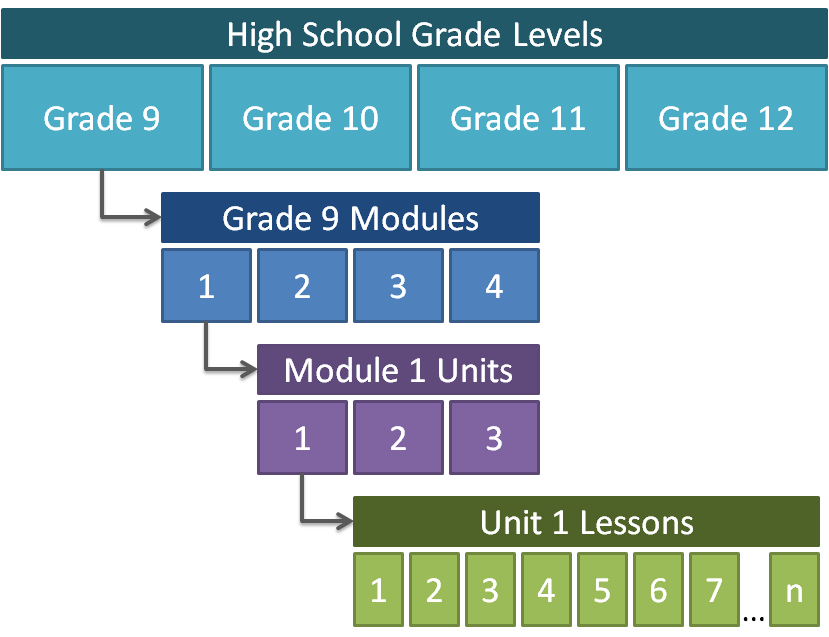 The following nomenclature is used to refer to a particular grade-module-unit-lesson combination.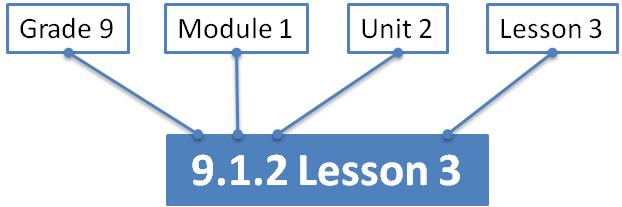 Each module grounds students’ application and mastery of the standards within the analysis of complex text. The standards assessed and addressed in each module specifically support the study of the module text(s), and include standards in all four domains: Reading, Writing, Speaking and Listening, and Language.Modules are arranged in units comprised of one or more texts. The texts in each module share common elements in relation to genre, authors’ craft, text structure, or central ideas. Each unit in a module builds upon the skills and knowledge students develop in the preceding unit(s). The number of lessons in a unit varies based on the length of the text(s). Each lesson is designed to span one class period, but may extend beyond that time frame depending on student needs.Grade 10 OverviewThe New York State grade 10 curriculum modules offer a variety of rich texts that engage students in analysis of literary and journalistic nonfiction as well as poetry, drama, and fiction. Classic and contemporary authors represented in the grade 10 modules include Christopher Marlowe, Amy Tan, Martin Luther King, Jr., Alice Walker, Malala Yousafzai, E.B. White, William Shakespeare, and Niccolò Machiavelli. Working with these texts, students build knowledge, analyze ideas, delineate arguments and develop writing, collaboration, and communication skills. The lessons within the modules are linked explicitly to the Common Core State Standards, and provide a rigorous and pedagogically sound approach for how to bring the standards to life through thoughtful planning, adaption, and instruction. In Module 10.1, students engage with literature and nonfiction texts and explore how complex characters develop through their interactions with each other, and how these interactions develop central ideas in the texts. In Module 10.2, students read, discuss, and analyze poems and informational texts focusing on how authors use rhetoric and word choice to develop ideas or claims about human rights. Students also explore how nonfiction authors develop arguments with claims, evidence, and reasoning. In Module 10.3, students engage in an inquiry-based, iterative process for research. Building on work with evidence-based analysis in Modules 10.1 and 10.2, students explore topics that have multiple positions and perspectives by gathering and analyzing research-based sources to establish a position of their own. In Module 10.4, students read, discuss, and analyze nonfiction and dramatic texts, focusing on how the authors convey and develop central ideas concerning imbalance, disorder, tragedy, mortality, and fate. Students also explore how texts are interpreted visually, both on screen and on canvas.In Module 10.1, students explore the intertextuality of three related poems that span several centuries: Christopher Marlowe’s pastoral poem “The Passionate Shepherd to His Love,” Sir Walter Raleigh’s critical reply “The Nymph’s Reply to the Shepherd,” and William Carlos Williams’s contemporary poem “Raleigh Was Right.” The analysis of related central ideas in these poems scaffolds students’ work with central ideas in Ethan Canin’s short story “The Palace Thief.” Students also consider how Canin uses figurative language to highlight the motivations and interactions of complex characters. Students continue to analyze character interactions and explore the effects of those interactions on identity in Amy Tan’s The Joy Luck Club and a chapter from H.G. Bissinger’s nonfiction text, Friday Night Lights. Module 10.2 builds on the notion of identity by engaging students in the analysis of complex informational and literary nonfiction texts and rich poetry on the topic of human rights. Students examine Martin Luther King, Jr.’s use of rhetoric in his argument for universal acceptance of equal human rights in “Letter from Birmingham Jail” and explore central ideas and figurative language in three poems that provide international and feminist perspectives on the shared desire for human rights: “In This Blind Alley” by Ahmad Shamlu, “Freedom” by Rabindranath Tagore, and “Women” by Alice Walker. Students then read Julia Alvarez’s autobiographical essay “A Genetics of Justice” accompanied by Mark Memmott’s journalistic article “Remembering Never to Forget,” focusing on how each author presents details to develop different portrayals of Rafael Trujillo and his dictatorship in the Dominican Republic. Students also engage with the legal document, the Universal Declaration of Human Rights, and two speeches, “On the Adoption of the Universal Declaration of Human Rights” by Eleanor Roosevelt and Malala Yousafzai’s “Address to the United Nations Youth Assembly,” to examine the argument in each and analyze how the use of rhetoric furthers specific claims related to human rights. Module 10.3 provides students with the opportunity to conduct their own inquiry-based iterative research process. As they read sections from The Immortal Life of Henrietta Lacks by Rebecca Skloot, students surface and track potential research topics regarding medicine, ethics, and scientific research as these topics emerge from the text. Students explore topics that have multiple positions and perspectives by gathering and vetting sources and analyzing research. Students establish a position of their own during this research process. In the final unit of the module, students further develop critical writing skills as they self-edit, peer review, and revise their writing to produce effective evidence-based arguments. In Module 10.4, students apply the skills and processes they have developed throughout the year to delve into classic texts spanning five centuries. Beginning with E.B. White’s twentieth century essay, “Death of a Pig,” students consider narrative structures, style, and the concept of tragedy. Students develop a deeper understanding of tragedy as they read William Shakespeare’s Macbeth and analyze other artists’ interpretations of Shakespeare’s work by viewing paintings by nineteenth-century artists and film excerpts, including Akira Kurosawa’s “Throne of Blood.” Students then read excerpts from Niccolò Machiavelli’s sixteenth century text “The Prince,” considering central ideas such as the intersections of morality and ambition with imbalance and disorder. This work builds upon students’ analysis of related central ideas over the course of the module. Curriculum MapNote: Bold text indicates targeted standards that will be assessed in the module.Note: Bold text indicates targeted standards that will be assessed in the module.Note: Bold text indicates targeted standards that will be assessed in the module.Note: Bold text indicates targeted standards that will be assessed in the module.Standards MapThe curriculum consists of assessed and addressed standards. Assessed standards are standards that are assessed in unit and module performance assessments. Addressed standards are standards that are incorporated into the curriculum, but are not assessed.Key:*Standards marked with an asterisk (*) are yearlong standards included in each module.grade 10Curriculum MapMODULE 10.1Reading Closely and Writing to Analyze: How Do Authors Develop Complex Characters and Ideas?MODULE 10.1Reading Closely and Writing to Analyze: How Do Authors Develop Complex Characters and Ideas?MODULE 10.1Reading Closely and Writing to Analyze: How Do Authors Develop Complex Characters and Ideas?MODULE 10.1Reading Closely and Writing to Analyze: How Do Authors Develop Complex Characters and Ideas?MODULE 10.1Reading Closely and Writing to Analyze: How Do Authors Develop Complex Characters and Ideas?TextLessons in the UnitLiteracy Skills and HabitsAssessed and Addressed CCSSAssessmentsUnit 1: “We cannot go to the country / for the country will bring us / no peace”Unit 1: “We cannot go to the country / for the country will bring us / no peace”Unit 1: “We cannot go to the country / for the country will bring us / no peace”Unit 1: “We cannot go to the country / for the country will bring us / no peace”Unit 1: “We cannot go to the country / for the country will bring us / no peace”“The Passionate Shepherd to His Love” by Christopher Marlowe“The Nymph’s Reply to the Shepherd” by Sir Walter Raleigh “Raleigh Was Right” by William Carlos Williams 7Read closely for textual detailsAnnotate texts to support comprehension and analysisEngage in productive, evidence-based discussions about textCollect and organize evidence from texts to support analysis in writingMake claims about and across texts using specific textual evidenceDevelop and incorporate domain-specific vocabulary in written and verbal responsesUse vocabulary strategies to define unknown words Paraphrase and quote relevant evidence from textsWrite informative texts to convey complex ideas Use rubrics and checklists for self-assessment of participation in discussionCCRA.R.9RL.9-10.1RL.9-10.2RL.9-10.4RL.9-10.5RL.9-10.9W.9-10.2.b, dW.9-10.9.aSL.9-10.1.aL.9-10.4.aL.9-10.5.aL.9-10.6End-of-Unit: Students write a multi-paragraph response to the following prompt:How does a shared central idea develop over the three poems from this unit?Unit 2: “For one does not alter history without conviction.”Unit 2: “For one does not alter history without conviction.”Unit 2: “For one does not alter history without conviction.”Unit 2: “For one does not alter history without conviction.”Unit 2: “For one does not alter history without conviction.”“The Palace Thief” by Ethan Canin13Read closely for textual detailsAnnotate texts to support comprehension and analysisEngage in productive evidence-based discussions about the textCollect and organize evidence from the text to support analysis in writingAnalyze the text using specific textual evidenceUse vocabulary strategies to define unknown words Trace the development of ideas over the course of the textParaphrase and quote relevant evidence from textsIndependently preview texts in preparation for supported analysisWrite informative texts to convey complex ideas Incorporate newly learned vocabulary in written and verbal responsesUse rubrics and checklists for self-assessment of participation in discussionCCRA.R.6RL.9-10.2RL.9-10.3W.9-10.2.a, b, c, fW.9-10.4W.9-10.9.aSL.9-10.1.a, cL.9-10.1L.9-10.2.cL.9-10.4.aL.9-10.5.aMid-Unit: Students write a multi-paragraph response to the following prompt: How has Hundert developed over the course of the text thus far?End-of-Unit: Students write a multi-paragraph response to the following prompt: Analyze how the interactions between Hundert and the Bells develop a central idea of the text in “The Palace Thief.”Unit 3: “I won’t let her change me, I promised myself. I won’t be what I’m not.”Unit 3: “I won’t let her change me, I promised myself. I won’t be what I’m not.”Unit 3: “I won’t let her change me, I promised myself. I won’t be what I’m not.”Unit 3: “I won’t let her change me, I promised myself. I won’t be what I’m not.”Unit 3: “I won’t let her change me, I promised myself. I won’t be what I’m not.”“Rules of the Game” and “Two Kinds” from The Joy Luck Club by Amy Tan“Dreaming of Heroes” (excerpt pp. 73-87) from Friday Night Lights by H. G. Bissinger 14Read closely for textual detailsAnnotate texts to support comprehension and analysisEngage in productive evidence-based discussions about textCollect and organize evidence from texts to support analysis in writingAnalyze the text using specific textual evidenceUse vocabulary strategies to define unknown wordsInterpret figurative languageTrace the development of ideas over the course of the textParaphrase and quote relevant evidence from textsIndependently preview texts in preparation for supported analysisWrite informative texts to convey complex ideasIncorporate newly learned vocabulary in written and verbal responsesPresent information, findings, and evidence clearly, concisely, and logicallyCCRA.R.6RL.9-10.2RL.9-10.3RI.9-10.1RI.9-10.2RI.9-10.3RI.9-10.6W.9-10.2.a, b, fW.9-10.4W.9-10.9.a, bSL.9-10.1.a, d, eSL.9-10.4L.9-10.1.a, bL.9-10.2.a, cL.9-10.3L.9-10.4.aL.9-10.5Mid-Unit: Students write a formal, multi-paragraph response to one of the following prompts: In “Rules of the Game,” to what extent does Waverly meet her mother’s expectations that she master “the art of invisible strength” over the course of the chapter?In “Two Kinds,” Jing-mei states, "My mother believed you could be anything you wanted to be in America (p. 132). To what extent does Jing-mei’s story support this belief?End-of-Unit: Students write a formal, multi-paragraph response to the following prompt: Respond to the following prompt using evidence from “Dreaming of Heroes” from Friday Night Lights and either “Rules of the Game” or “Two Kinds” from The Joy Luck Club: How do the relationships between children and their parents develop a central idea common to these two texts?Module Performance AssessmentModule Performance AssessmentModule Performance AssessmentModule Performance AssessmentModule Performance Assessment“The Palace Thief” by Ethan Canin“Rules of the Game” and “Two Kinds” from The Joy Luck Club by Amy Tan“Dreaming of Heroes” (excerpt pp. 73-87) from Friday Night Lights by H. G. Bissinger4CCRA.R.6CCRA.R.9RL.9-10.2RL.9-10.11RI.9-10.2W.9-10.2.a, b, fW.9-10.4W.9-10.9.a, bSL.9-10.1.a, dL.9-10.1L.9-10.2.cOver the course of this module, students have read Ethan Canin’s “The Palace Thief,” two chapters from Amy Tan’s The Joy Luck Club, and a chapter from H. G. Bissinger’s Friday Night Lights. For this assessment, students draw upon their analysis of two of these texts in order to respond to the following prompt:How do the two narrators’ different points of view impact the development of a common central idea?MODULE 10.2“These are strange times, my dear”:How do Authors Use Rhetoric and Word Choice to Develop Ideas and Claims?MODULE 10.2“These are strange times, my dear”:How do Authors Use Rhetoric and Word Choice to Develop Ideas and Claims?MODULE 10.2“These are strange times, my dear”:How do Authors Use Rhetoric and Word Choice to Develop Ideas and Claims?MODULE 10.2“These are strange times, my dear”:How do Authors Use Rhetoric and Word Choice to Develop Ideas and Claims?MODULE 10.2“These are strange times, my dear”:How do Authors Use Rhetoric and Word Choice to Develop Ideas and Claims?TextLessons in the UnitLiteracy Skills and HabitsAssessed and Addressed CCSSAssessmentsUnit 1: “[T]he cup of endurance runs over”Unit 1: “[T]he cup of endurance runs over”Unit 1: “[T]he cup of endurance runs over”Unit 1: “[T]he cup of endurance runs over”Unit 1: “[T]he cup of endurance runs over”“Letter from Birmingham Jail” by Martin Luther King, Jr.“In This Blind Alley” by Ahmad Shamlu“Freedom” by Rabindranath Tagore“Women” by Alice Walker 20Read closely for textual detailsAnnotate texts to support comprehension and analysisEngage in productive, evidence-based conversations about textDetermine meaning of unknown vocabularyIndependently preview text in preparation for supported analysisProvide an objective summary of the textParaphrase and quote relevant evidence from a textDelineate and evaluate an argumentParaphrase and quote relevant evidence from a textWrite original, evidence-based claimsGenerate and respond to questions in scholarly discourseRL.9-10.2RL.9-10.4RL.9-10.6RI.9-10.3RI.9-10.4RI.9-10.5RI.9-10.6RI.9-10.8W.9-10.2.a-fW.9-10.9.a, bSL.9-10.1.a-eL.9-10.1.aL.9-10.2.aL.9-10.4.a, bL.9-10.5.aMid-Unit: Students write a formal, multi-paragraph response to the following prompt:Determine a purpose in “Letter from Birmingham Jail” and analyze how King uses rhetoric and specific word choices to advance that purpose.End-of-Unit: Students write a formal, multi-paragraph response to the following prompt:Analyze how King develops and refines his claims to advance his purpose.Unit 2: “No flies fly into a closed mouth”Unit 2: “No flies fly into a closed mouth”Unit 2: “No flies fly into a closed mouth”Unit 2: “No flies fly into a closed mouth”Unit 2: “No flies fly into a closed mouth”“A Genetics of Justice” by Julia Alvarez“Remembering To Never Forget” by Mark Memmott10Read closely for textual detailsAnnotate texts to support comprehension and analysisEngage in productive evidence-based conversations about textDetermine meaning of unknown vocabularyPreview text independently in preparation for supported analysisParaphrase and quote relevant evidence from a textWrite original evidence-based claimsGenerate and respond to questions in scholarly discourseRI.9-10.2RI.9-10.3RI.9-10.5RI.9-10.7W.9-10.2.a-fW.9-10.9.bSL.9-10.1.a-eL.9-10.1L.9-10.2L.9-10.4.a, bL.9-10.5.aMid-Unit:Students write a formal, multi-paragraph response to the following prompt:How does Alvarez develop the claim she makes in paragraph 15?End-of-Unit: Students write a formal, multi-paragraph response to the following prompt:How does the sentence “No flies fly into a closed mouth” (par. 21) develop and refine one of Alvarez’s ideas in “A Genetics of Justice”? Unit 3: “...to lift men everywhere to a higher standard of life and to a greater enjoyment of freedom.”Unit 3: “...to lift men everywhere to a higher standard of life and to a greater enjoyment of freedom.”Unit 3: “...to lift men everywhere to a higher standard of life and to a greater enjoyment of freedom.”Unit 3: “...to lift men everywhere to a higher standard of life and to a greater enjoyment of freedom.”Unit 3: “...to lift men everywhere to a higher standard of life and to a greater enjoyment of freedom.”Universal Declaration of Human Rights“On the Adoption of the Universal Declaration of Human Rights” by Eleanor Roosevelt“Address to the United Nations Youth Assembly” by Malala Yousafzai7Read closely for textual detailsAnnotate texts to support comprehension and analysisDelineate an argument, assessing evidence and reasoningEngage in productive, evidence-based conversations about textDetermine meaning of unknown vocabularyPreview text independently in preparation for supported analysisParaphrase and quote relevant evidence from textsWrite original, evidence-based claimsGenerate and respond to questions in scholarly discourseRI.9-10.5RI.9-10.6RI.9-10.8RI.9-10.9W.9-10.2.a-fW.9-10.9.bSL.9-10.1.a-eL.9-10.1L.9-10.2L.9-10.4.a, bL.9-10.5.aEnd-of-Unit: Students write a formal, multi-paragraph response to the following prompt:Delineate the argument in each of the unit texts and analyze how the authors develop a common central claim. Module Performance AssessmentModule Performance AssessmentModule Performance AssessmentModule Performance AssessmentModule Performance Assessment“Letter from Birmingham Jail” by Martin Luther King, Jr.“A Genetics of Justice” by Julia AlvarezThe Universal Declaration of Human Rights“On the Adoption of the Universal Declaration of Human Rights” by Eleanor Roosevelt“Address to the United Nations Youth Assembly” by Malala Yousafzai3RI.9-10.4RI.9-10.5RI.9-10.6RI.9-10.9W.9-10.2.a-fW.9-10.5W.9-10.9.bSL.9-10.1.a-eL.9-10.1L.9-10.2For this assessment, students use the focal texts named for Units 1 and 2 and a third, self-selected text from Unit 3 to write a multi-paragraph response to the following prompt:Identify a purpose common to King’s “Letter from Birmingham Jail,” Alvarez’s “A Genetics of Justice,” and one of the texts from Unit 3. Discuss how each of these texts uses at least one of the following to advance that purpose: structure, rhetoric, or impact of specific word choices.MODULE 10.3Researching Multiple Perspectives to Develop a PositionMODULE 10.3Researching Multiple Perspectives to Develop a PositionMODULE 10.3Researching Multiple Perspectives to Develop a PositionMODULE 10.3Researching Multiple Perspectives to Develop a PositionMODULE 10.3Researching Multiple Perspectives to Develop a PositionTextLessons in the UnitLiteracy Skills and HabitsAssessed and Addressed CCSSAssessmentsUnit 1: Using Seed Texts as Springboards to ResearchUnit 1: Using Seed Texts as Springboards to ResearchUnit 1: Using Seed Texts as Springboards to ResearchUnit 1: Using Seed Texts as Springboards to ResearchUnit 1: Using Seed Texts as Springboards to ResearchThe Immortal Life of Henrietta Lacks by Rebecca Skloot (excerpts: pp. 1–4; 27–33; 63–66; 93–102; 127–136; 164–169; 179–183; 194–206; 245–247; 261–267)15Read closely for textual detailsAnnotate texts to support comprehension and analysisEngage in productive evidence-based discussions about textCollect and organize evidence from texts to support analysis in writingCollect and organize evidence from texts to support claims made in writingUse vocabulary strategies to define unknown wordsIdentify potential topics for research within a textUse questioning to guide researchConduct pre-searches to validate sufficiency of information for exploring potential topicsDelineate arguments and explain relevant and sufficient evidenceAnalyze perspectives in potential research texts.RI.9-10.2RI.9-10.3RI.9-10.4RI.9-10.5RI.9-10.6RI.9-10.8W.9-10.2.b, d, eW.9-10.4W.9-10.9.bSL.9-10.1.a, cL.9-10.1L.9-10.2.aL.9-10.4.a, c, dEnd-of-Unit: Students respond to the following prompts, citing textual evidence to support analysis and inferences drawn from the text.Part 1: Choose one central idea that Skloot develops in the text. How does Skloot unfold an analysis of this central idea?Part 2: Articulate 2–3 areas of investigation and where they emerge from the text.Unit 2: “Engaging in an Inquiry-Based, Iterative Research Process to Write Arguments”Unit 2: “Engaging in an Inquiry-Based, Iterative Research Process to Write Arguments”Unit 2: “Engaging in an Inquiry-Based, Iterative Research Process to Write Arguments”Unit 2: “Engaging in an Inquiry-Based, Iterative Research Process to Write Arguments”Unit 2: “Engaging in an Inquiry-Based, Iterative Research Process to Write Arguments”Student research sources will vary.Students choose texts for research based on their individual research question or problem. Model research sources:“A Court Allows Payment for Bone Marrow. Should People Be Able to Sell Their Parts?” by Alice Park “Do We Own Our Bodily Tissues?” by Margaret Ng Thow Hing “Paying Patients for Their Tissue: The Legacy of Henrietta Lacks” by Robert D. Truog, Aaron S. Kesselheim, and Steven Joffe “Tissue Banks Trigger Worry About Ownership Issues” by Charlie Schmidt “Human Tissue for Sale: What are the Costs?” by Deborah Josefson “My Body, My Property” by Lori B. Andrews “Body of Research—Ownership and Use of Human Tissue” by R. Alta Charo 13Assess sources for credibility, relevance, and accessibilityConduct independent searches using research processes including planning for searches, assessing sources, annotating sources, recording notes, and evaluating argumentDevelop, refine, and select inquiry questions for researchDevelop and continually assess a research frame to guide independent searchesCollect and organize evidence from research to support analysis in writingCraft claims about inquiry questions, inquiry paths, and a problem-based question using specific textual evidence from the researchDevelop counterclaims in opposition to claimsRI.9-10.1.aRI.9-10.8W.9-10.1.bW.9-10.4W.9-10.7W.9-10.8W.9-10.9SL.9-10.1L.9-10.4.a, c, dEnd-of-Unit: Students turn in a completed Research Portfolio including their Research and Vocabulary Journals.Evidence-Based Perspective: Additionally, students write a one-page synthesis that articulates a specific perspective that is derived from their research. Students draw on the research outcomes, as developed in the Organizing Evidence-Based Claims Tools to express their perspective.Unit 3: Synthesizing Research and Argument Through the Writing ProcessUnit 3: Synthesizing Research and Argument Through the Writing ProcessUnit 3: Synthesizing Research and Argument Through the Writing ProcessUnit 3: Synthesizing Research and Argument Through the Writing ProcessUnit 3: Synthesizing Research and Argument Through the Writing ProcessStudent texts (research sources) will vary.By Unit 3, students will have chosen texts for research based on their individual problem-based question.11Collect and organize evidence from research to support analysis in writingAnalyze, synthesize, and organize evidence-based claimsWrite effective introduction, body, and conclusion paragraphs for a research-based argument paperUse proper MLA citation methods in writingEdit for a variety of purposes, including using semi-colons, colons, and correct spellingUse formal style and objective tone in writingAdhere to conventions of argument writing (e.g., addressing all sides of an issue, avoiding emotional appeals)Write coherently and cohesively W.9-10.1.a-eW.9-10.4W.9-10.5W.9-10.7W.9-10.8W.9-10.9SL.9-10.1SL.9-10.6L.9-10.1.aL.9-10.2.a-cL.9-10.3.aL.9-10.6End-of-Unit: Students work in class to finalize the research-based argument papers (End-of-Unit Assessment), editing, polishing, and rewriting as necessary. Students are evaluated on the final draft’s alignment to the criteria of the 10.3.3 Rubric and Checklist.Module Performance AssessmentModule Performance AssessmentModule Performance AssessmentModule Performance AssessmentModule Performance AssessmentStudent texts (research sources) will vary.4SL.9-10.4SL.9-10.5SL.9-10.6Students enhance their research from the module by using technology to produce a podcast. Each student produces his or her own 5-minute podcast and also participates in a forum to discuss reactions to their podcasts with an audience of at least three other students/staff/community members.MODULE 10.4“It is a Tale … Full of Sound and Fury”: How do authors use craft and structure to develop characters and ideas?MODULE 10.4“It is a Tale … Full of Sound and Fury”: How do authors use craft and structure to develop characters and ideas?MODULE 10.4“It is a Tale … Full of Sound and Fury”: How do authors use craft and structure to develop characters and ideas?MODULE 10.4“It is a Tale … Full of Sound and Fury”: How do authors use craft and structure to develop characters and ideas?MODULE 10.4“It is a Tale … Full of Sound and Fury”: How do authors use craft and structure to develop characters and ideas?TextLessons in the UnitLiteracy Skills and HabitsAssessed and Addressed CCSSAssessmentsUnit 1: “Once in a while, something slips—”Unit 1: “Once in a while, something slips—”Unit 1: “Once in a while, something slips—”Unit 1: “Once in a while, something slips—”Unit 1: “Once in a while, something slips—”“Death of a Pig” by E. B. White7Read closely for textual detailsAnnotate texts to support comprehension and analysisEngage in productive evidence-based discussions about textCollect and organize evidence from texts to support analysis in writingCollect and organize evidence from texts to support claims made in writingUse vocabulary strategies to define unknown wordsRI.9-10.2RI.9-10.4RI.9-10.5W.9-10.2.a-fW.9-10.5W.9-10.9.bSL.9-10.1.a-eL.9-10.1.a, bL.9-10.2.a-cL.9-10.3.aL.9-10.4.aL.9-10.5.aEnd-of-Unit: Students compose a multi-paragraph response to the following prompt: How does White develop the idea “once in a while something slips” over the course of the text?Unit 2: “There’s no art / To find the mind’s construction in the face”Unit 2: “There’s no art / To find the mind’s construction in the face”Unit 2: “There’s no art / To find the mind’s construction in the face”Unit 2: “There’s no art / To find the mind’s construction in the face”Unit 2: “There’s no art / To find the mind’s construction in the face”Macbeth by William Shakespeare26 (27 with optional lesson 23a)Read closely for textual detailsAnnotate texts to support comprehension and analysisEngage in productive evidence-based conversations about textDetermine meaning of unknown vocabularyIndependently preview text in preparation for supported analysisProvide an objective summary of the textParaphrase and quote relevant evidence from a textConstruct an argument Analyze various treatments of a text across different mediaWrite original evidence-based claimsGenerate and respond to questions in scholarly discourseRL.9-10.2RL.9-10.3RL.9-10.4RL.9-10.5RL.9-10.7.aRL.9-10.9W.9-10.1.a-eW.9-10.2.a-fW.9-10.9.aSL.9-10.1.a, b, c-eSL.9-10.4SL.9-10.6L.9-10.1.a, bL.9-10.2.a-cL.9-10.4.a-cL.9-10.5.a, bMid-Unit:Students write a multi-paragraph response to the following prompt: How do Shakespeare’s structural choices create an effect of mystery, tension, or surprise in the first two acts of the play?End-of-Unit: Students answer the following prompt based on their work in this unit:Select a central character from Macbeth. Write an argument about how this character is primarily responsible for the tragedy. Support your claims using evidence that draws on character development, interactions, plot and/or central ideas.Unit 3: “… to know the nature of the people well one must be a prince, and to know the nature of princes well one must be of the people.”Unit 3: “… to know the nature of the people well one must be a prince, and to know the nature of princes well one must be of the people.”Unit 3: “… to know the nature of the people well one must be a prince, and to know the nature of princes well one must be of the people.”Unit 3: “… to know the nature of the people well one must be a prince, and to know the nature of princes well one must be of the people.”Unit 3: “… to know the nature of the people well one must be a prince, and to know the nature of princes well one must be of the people.”The Prince by Niccolò Machiavelli (chapters 17 and 18)Macbeth by William Shakespeare5Read closely for textual detailsAnnotate texts to support comprehension and analysisEngage in productive, evidence-based conversations about textsDetermine meaning of unknown vocabularyIndependently preview text in preparation for supported analysisProvide an objective summary of the textParaphrase and quote relevant evidence from a textAnalyze how an author uses rhetoric to advance his point of viewWrite original evidence-based claimsGenerate and respond to questions in scholarly discourseRI.9-10.2RI.9-10.5RI.9-10.6W.9-10.9.a, bSL.9-10.1.a-eL.9-10.4.aDiscussion on the following prompt: Would Macbeth be considered a successful prince under Machiavelli’s rules? Why or why not? Use evidence from both The Prince and Macbeth to support your answer.Module Performance AssessmentModule Performance AssessmentModule Performance AssessmentModule Performance AssessmentModule Performance AssessmentMacbeth by William Shakespeare“Death of a Pig” by E. B. WhiteThe Prince by Niccolò Machiavelli (chapters 17 and 18)3RL.9-10.2RL.9-10.3RL.9-10.4RL.9-10.5RL.9-10.11RI.9-10.2RI.9-10.4RI.9-10.6W.9-10.2.a-fW.9-10.5W.9-10.9.a, bSL.9-10.1.a-eL.9-10.1.a, bL.9-10.2.a-cStudents write a multi-paragraph response to the following prompt:Select a central idea common to Macbeth and either White’s “Death of a Pig” or Machiavelli’s The Prince. Discuss how each author uses structure, character, word choice, and/or rhetoric to develop this common idea. Explain the nuances in each author’s treatment of the idea.Assessed StandardAssessed StandardAddressed StandardAddressed StandardCollege and Career Readiness Anchor Standards for ReadingCollege and Career Readiness Anchor Standards for ReadingCollege and Career Readiness Anchor Standards for ReadingCollege and Career Readiness Anchor Standards for ReadingCollege and Career Readiness Anchor Standards for ReadingCollege and Career Readiness Anchor Standards for ReadingCollege and Career Readiness Anchor Standards for ReadingCollege and Career Readiness Anchor Standards for ReadingKey Ideas and DetailsKey Ideas and DetailsKey Ideas and DetailsKey Ideas and Details10.110.210.310.4CCRA.R.5Analyze the structure of texts, including how specific sentences, paragraphs, and larger portions of the text (e.g., a section, chapter, scene, or stanza) relate to each other and the whole.Analyze the structure of texts, including how specific sentences, paragraphs, and larger portions of the text (e.g., a section, chapter, scene, or stanza) relate to each other and the whole.Analyze the structure of texts, including how specific sentences, paragraphs, and larger portions of the text (e.g., a section, chapter, scene, or stanza) relate to each other and the whole.CCRA.R.6Assess how point of view or purpose shapes the content and style of a text.Assess how point of view or purpose shapes the content and style of a text.Assess how point of view or purpose shapes the content and style of a text.CCRA.R.8Delineate and evaluate the argument and specific claims in a text, including the validity of the reasoning as well as the relevance and sufficiency of the evidence.Delineate and evaluate the argument and specific claims in a text, including the validity of the reasoning as well as the relevance and sufficiency of the evidence.Delineate and evaluate the argument and specific claims in a text, including the validity of the reasoning as well as the relevance and sufficiency of the evidence.CCRA.R.9Analyze how two or more texts address similar themes or topics in order to build knowledge or to compare the approaches the authors take.Analyze how two or more texts address similar themes or topics in order to build knowledge or to compare the approaches the authors take.Analyze how two or more texts address similar themes or topics in order to build knowledge or to compare the approaches the authors take.Reading for LiteratureReading for LiteratureReading for LiteratureReading for LiteratureReading for LiteratureReading for LiteratureReading for LiteratureReading for LiteratureKey Ideas and DetailsKey Ideas and DetailsKey Ideas and DetailsKey Ideas and Details10.110.210.310.4RL.9-10.1*Cite strong and thorough textual evidence to support analysis of what the text says explicitly as well as inferences drawn from the text.Cite strong and thorough textual evidence to support analysis of what the text says explicitly as well as inferences drawn from the text.Cite strong and thorough textual evidence to support analysis of what the text says explicitly as well as inferences drawn from the text.RL.9-10.2Determine a theme or central idea of a text and analyze in detail its development over the course of the text, including how it emerges and is shaped and refined by specific details; provide an objective summary of the text.Determine a theme or central idea of a text and analyze in detail its development over the course of the text, including how it emerges and is shaped and refined by specific details; provide an objective summary of the text.Determine a theme or central idea of a text and analyze in detail its development over the course of the text, including how it emerges and is shaped and refined by specific details; provide an objective summary of the text.RL.9-10.3Analyze how complex characters (e.g., those with multiple or conflicting motivations) develop over the course of a text, interact with other characters, and advance the plot or develop the theme.Analyze how complex characters (e.g., those with multiple or conflicting motivations) develop over the course of a text, interact with other characters, and advance the plot or develop the theme.Analyze how complex characters (e.g., those with multiple or conflicting motivations) develop over the course of a text, interact with other characters, and advance the plot or develop the theme.Craft and StructureCraft and StructureCraft and StructureCraft and Structure10.110.210.310.4RL.9-10.4*Determine the meaning of words and phrases as they are used in the text, including figurative and connotative meanings; analyze the cumulative impact of specific word choices on meaning and tone (e.g., how the language evokes a sense of time and place; how it sets a formal or informal tone).Determine the meaning of words and phrases as they are used in the text, including figurative and connotative meanings; analyze the cumulative impact of specific word choices on meaning and tone (e.g., how the language evokes a sense of time and place; how it sets a formal or informal tone).Determine the meaning of words and phrases as they are used in the text, including figurative and connotative meanings; analyze the cumulative impact of specific word choices on meaning and tone (e.g., how the language evokes a sense of time and place; how it sets a formal or informal tone).RL.9-10.5Analyze how an author’s choices concerning how to structure a text, order events within it (e.g., parallel plots), and manipulate time (e.g., pacing, flashbacks) create such effects as mystery, tension, or surprise.Analyze how an author’s choices concerning how to structure a text, order events within it (e.g., parallel plots), and manipulate time (e.g., pacing, flashbacks) create such effects as mystery, tension, or surprise.Analyze how an author’s choices concerning how to structure a text, order events within it (e.g., parallel plots), and manipulate time (e.g., pacing, flashbacks) create such effects as mystery, tension, or surprise.RL.9-10.6Analyze a particular point of view or cultural experience reflected in a work of literature from outside the United States, drawing on a wide reading of world literature.Analyze a particular point of view or cultural experience reflected in a work of literature from outside the United States, drawing on a wide reading of world literature.Analyze a particular point of view or cultural experience reflected in a work of literature from outside the United States, drawing on a wide reading of world literature.Integration of Knowledge and IdeasIntegration of Knowledge and IdeasIntegration of Knowledge and IdeasIntegration of Knowledge and Ideas10.110.210.310.4RL.9-10.7Analyze the representation of a subject or a key scene in two different artistic mediums, including what is emphasized or absent in each treatment (e.g., Auden’s “Musée des Beaux Arts” and Breughel’s Landscape with the Fall of Icarus).Analyze the representation of a subject or a key scene in two different artistic mediums, including what is emphasized or absent in each treatment (e.g., Auden’s “Musée des Beaux Arts” and Breughel’s Landscape with the Fall of Icarus).Analyze the representation of a subject or a key scene in two different artistic mediums, including what is emphasized or absent in each treatment (e.g., Auden’s “Musée des Beaux Arts” and Breughel’s Landscape with the Fall of Icarus).RL.9-10.7.aAnalyze works by authors or artists who represent diverse world cultures.Analyze works by authors or artists who represent diverse world cultures.Analyze works by authors or artists who represent diverse world cultures.RL.9-10.8(Not applicable to literature)(Not applicable to literature)(Not applicable to literature)RL.9-10.9Analyze how an author draws on and transforms source material in a specific work (e.g., how Shakespeare treats a theme or topic from Ovid or the Bible or how a later author draws on a play by Shakespeare).Analyze how an author draws on and transforms source material in a specific work (e.g., how Shakespeare treats a theme or topic from Ovid or the Bible or how a later author draws on a play by Shakespeare).Analyze how an author draws on and transforms source material in a specific work (e.g., how Shakespeare treats a theme or topic from Ovid or the Bible or how a later author draws on a play by Shakespeare).Range of Reading and Level of Text ComplexityRange of Reading and Level of Text ComplexityRange of Reading and Level of Text ComplexityRange of Reading and Level of Text Complexity10.110.210.310.4RL.9-10.10*By the end of grade 9, read and comprehend literature, including stories, dramas, and poems, in the grades 9–10 text complexity band proficiently, with scaffolding as needed at the high end of the range.
By the end of grade 10, read and comprehend literature, including stories, dramas, and poems, at the high end of the grades 9–10 text complexity band independently and proficiently.By the end of grade 9, read and comprehend literature, including stories, dramas, and poems, in the grades 9–10 text complexity band proficiently, with scaffolding as needed at the high end of the range.
By the end of grade 10, read and comprehend literature, including stories, dramas, and poems, at the high end of the grades 9–10 text complexity band independently and proficiently.By the end of grade 9, read and comprehend literature, including stories, dramas, and poems, in the grades 9–10 text complexity band proficiently, with scaffolding as needed at the high end of the range.
By the end of grade 10, read and comprehend literature, including stories, dramas, and poems, at the high end of the grades 9–10 text complexity band independently and proficiently.Yearlong standardYearlong standardYearlong standardYearlong standardRL.9-10.11Interpret, analyze, and evaluate narratives, poetry, and drama, aesthetically and ethically by making connections to: other texts, ideas, cultural perspectives, eras, personal events, and situations.Interpret, analyze, and evaluate narratives, poetry, and drama, aesthetically and ethically by making connections to: other texts, ideas, cultural perspectives, eras, personal events, and situations.Interpret, analyze, and evaluate narratives, poetry, and drama, aesthetically and ethically by making connections to: other texts, ideas, cultural perspectives, eras, personal events, and situations.Reading for Informational TextReading for Informational TextReading for Informational TextReading for Informational TextReading for Informational TextReading for Informational TextReading for Informational TextReading for Informational TextKey Ideas and DetailsKey Ideas and DetailsKey Ideas and DetailsKey Ideas and Details10.110.210.310.4RI.9-10.1*Cite strong and thorough textual evidence to support analysis of what the text says explicitly as well as inferences drawn from the text. Cite strong and thorough textual evidence to support analysis of what the text says explicitly as well as inferences drawn from the text. Cite strong and thorough textual evidence to support analysis of what the text says explicitly as well as inferences drawn from the text. RI.9-10.1.aDevelop factual, interpretive, and evaluative questions for further exploration of the topic(s).Develop factual, interpretive, and evaluative questions for further exploration of the topic(s).Develop factual, interpretive, and evaluative questions for further exploration of the topic(s).RI.9-10.2Determine a central idea of a text and analyze its development over the course of the text, including how it emerges and is shaped and refined by specific details; provide an objective summary of the text.Determine a central idea of a text and analyze its development over the course of the text, including how it emerges and is shaped and refined by specific details; provide an objective summary of the text.Determine a central idea of a text and analyze its development over the course of the text, including how it emerges and is shaped and refined by specific details; provide an objective summary of the text.RI.9-10.3Analyze how the author unfolds an analysis or series of ideas or events, including the order in which the points are made, how they are introduced and developed, and the connections that are drawn between them.Analyze how the author unfolds an analysis or series of ideas or events, including the order in which the points are made, how they are introduced and developed, and the connections that are drawn between them.Analyze how the author unfolds an analysis or series of ideas or events, including the order in which the points are made, how they are introduced and developed, and the connections that are drawn between them.Craft and StructureCraft and StructureCraft and StructureCraft and Structure10.110.210.310.4RI.9-10.4*Determine the meaning of words and phrases as they are used in a text, including figurative, connotative, and technical meanings; analyze the cumulative impact of specific word choices on meaning and tone (e.g., how the language of a court opinion differs from that of a newspaper).Determine the meaning of words and phrases as they are used in a text, including figurative, connotative, and technical meanings; analyze the cumulative impact of specific word choices on meaning and tone (e.g., how the language of a court opinion differs from that of a newspaper).Determine the meaning of words and phrases as they are used in a text, including figurative, connotative, and technical meanings; analyze the cumulative impact of specific word choices on meaning and tone (e.g., how the language of a court opinion differs from that of a newspaper).RI.9-10.5Analyze in detail how an author’s ideas or claims are developed and refined by particular sentences, paragraphs, or larger portions of a text (e.g., a section or chapter).Analyze in detail how an author’s ideas or claims are developed and refined by particular sentences, paragraphs, or larger portions of a text (e.g., a section or chapter).Analyze in detail how an author’s ideas or claims are developed and refined by particular sentences, paragraphs, or larger portions of a text (e.g., a section or chapter).RI.9-10.6Determine an author’s point of view or purpose in a text and analyze how an author uses rhetoric to advance that point of view or purpose.Determine an author’s point of view or purpose in a text and analyze how an author uses rhetoric to advance that point of view or purpose.Determine an author’s point of view or purpose in a text and analyze how an author uses rhetoric to advance that point of view or purpose.Integration of Knowledge and IdeasIntegration of Knowledge and IdeasIntegration of Knowledge and IdeasIntegration of Knowledge and Ideas10.110.210.310.4RI.9-10.7Analyze various accounts of a subject told in different mediums (e.g., a person’s life story in both print and multimedia), determining which details are emphasized in each account.Analyze various accounts of a subject told in different mediums (e.g., a person’s life story in both print and multimedia), determining which details are emphasized in each account.Analyze various accounts of a subject told in different mediums (e.g., a person’s life story in both print and multimedia), determining which details are emphasized in each account.RI.9-10.8Delineate and evaluate the argument and specific claims in a text, assessing whether the reasoning is valid and the evidence is relevant and sufficient; identify false statements and fallacious reasoning.Delineate and evaluate the argument and specific claims in a text, assessing whether the reasoning is valid and the evidence is relevant and sufficient; identify false statements and fallacious reasoning.Delineate and evaluate the argument and specific claims in a text, assessing whether the reasoning is valid and the evidence is relevant and sufficient; identify false statements and fallacious reasoning.RI.9-10.9Analyze seminal U.S. documents of historical and literary significance (e.g., Washington’s Farewell Address, the Gettysburg Address, Roosevelt’s Four Freedoms speech, King’s “Letter from Birmingham Jail”), including how they address related themes and concepts. Analyze seminal U.S. documents of historical and literary significance (e.g., Washington’s Farewell Address, the Gettysburg Address, Roosevelt’s Four Freedoms speech, King’s “Letter from Birmingham Jail”), including how they address related themes and concepts. Analyze seminal U.S. documents of historical and literary significance (e.g., Washington’s Farewell Address, the Gettysburg Address, Roosevelt’s Four Freedoms speech, King’s “Letter from Birmingham Jail”), including how they address related themes and concepts. RI.9-10.9.aRead, annotate, and analyze informational texts on topics related to diverse and non-traditional cultures and viewpoints.Read, annotate, and analyze informational texts on topics related to diverse and non-traditional cultures and viewpoints.Read, annotate, and analyze informational texts on topics related to diverse and non-traditional cultures and viewpoints.Range of Reading and Level of Text ComplexityRange of Reading and Level of Text ComplexityRange of Reading and Level of Text ComplexityRange of Reading and Level of Text Complexity10.110.210.310.4RI.9-10.10*By the end of grade 9, read and comprehend literary nonfiction in the grades 9–10 text complexity band proficiently, with scaffolding as needed at the high end of the range. By the end of grade 10, read and comprehend literary nonfiction at the high end of the grades 9–10 text complexity band independently and proficiently.By the end of grade 9, read and comprehend literary nonfiction in the grades 9–10 text complexity band proficiently, with scaffolding as needed at the high end of the range. By the end of grade 10, read and comprehend literary nonfiction at the high end of the grades 9–10 text complexity band independently and proficiently.By the end of grade 9, read and comprehend literary nonfiction in the grades 9–10 text complexity band proficiently, with scaffolding as needed at the high end of the range. By the end of grade 10, read and comprehend literary nonfiction at the high end of the grades 9–10 text complexity band independently and proficiently.Yearlong standardYearlong standardYearlong standardYearlong standardWritingWritingWritingWritingWritingWritingWritingWritingText Types and PurposesText Types and PurposesText Types and PurposesText Types and Purposes10.110.210.310.4W.9-10.1Write arguments to support claims in an analysis of substantive topics or texts, using valid reasoning and relevant and sufficient evidence. Explore and inquire into areas of interest to formulate an argument.Write arguments to support claims in an analysis of substantive topics or texts, using valid reasoning and relevant and sufficient evidence. Explore and inquire into areas of interest to formulate an argument.Write arguments to support claims in an analysis of substantive topics or texts, using valid reasoning and relevant and sufficient evidence. Explore and inquire into areas of interest to formulate an argument.W.9-10.1.aIntroduce precise claim(s), distinguish the claim(s) from alternate or opposing claims, and create an organization that establishes clear relationships among claim(s), counterclaims, reasons, and evidence.Introduce precise claim(s), distinguish the claim(s) from alternate or opposing claims, and create an organization that establishes clear relationships among claim(s), counterclaims, reasons, and evidence.Introduce precise claim(s), distinguish the claim(s) from alternate or opposing claims, and create an organization that establishes clear relationships among claim(s), counterclaims, reasons, and evidence.W.9-10.1.bDevelop claim(s) and counterclaims fairly, supplying evidence for each while pointing out the strengths and limitations of both in a manner that anticipates the audience’s knowledge level and concerns.Develop claim(s) and counterclaims fairly, supplying evidence for each while pointing out the strengths and limitations of both in a manner that anticipates the audience’s knowledge level and concerns.Develop claim(s) and counterclaims fairly, supplying evidence for each while pointing out the strengths and limitations of both in a manner that anticipates the audience’s knowledge level and concerns.W.9-10.1.cUse words, phrases, and clauses to link the major sections of the text, create cohesion, and clarify the relationships between claim(s) and reasons, between reasons and evidence, and between claim(s) and counterclaims.Use words, phrases, and clauses to link the major sections of the text, create cohesion, and clarify the relationships between claim(s) and reasons, between reasons and evidence, and between claim(s) and counterclaims.Use words, phrases, and clauses to link the major sections of the text, create cohesion, and clarify the relationships between claim(s) and reasons, between reasons and evidence, and between claim(s) and counterclaims.W.9-10.1.dEstablish and maintain a formal style and objective tone while attending to the norms and conventions of the discipline in which they are writing.Establish and maintain a formal style and objective tone while attending to the norms and conventions of the discipline in which they are writing.Establish and maintain a formal style and objective tone while attending to the norms and conventions of the discipline in which they are writing.W.9-10.1.eProvide a concluding statement or section that follows from and supports the argument presented.Provide a concluding statement or section that follows from and supports the argument presented.Provide a concluding statement or section that follows from and supports the argument presented.W.9-10.2Write informative/explanatory texts to examine and convey complex ideas, concepts, and information clearly and accurately through the effective selection, organization, and analysis of content.Write informative/explanatory texts to examine and convey complex ideas, concepts, and information clearly and accurately through the effective selection, organization, and analysis of content.Write informative/explanatory texts to examine and convey complex ideas, concepts, and information clearly and accurately through the effective selection, organization, and analysis of content.W.9-10.2.aIntroduce a topic; organize complex ideas, concepts, and information to make important connections and distinctions; include formatting (e.g., headings), graphics (e.g., figures, tables), and multimedia when useful to aiding comprehension.Introduce a topic; organize complex ideas, concepts, and information to make important connections and distinctions; include formatting (e.g., headings), graphics (e.g., figures, tables), and multimedia when useful to aiding comprehension.Introduce a topic; organize complex ideas, concepts, and information to make important connections and distinctions; include formatting (e.g., headings), graphics (e.g., figures, tables), and multimedia when useful to aiding comprehension.W.9-10.2.bDevelop the topic with well-chosen, relevant, and sufficient facts, extended definitions, concrete details, quotations, or other information and examples appropriate to the audience’s knowledge of the topic.Develop the topic with well-chosen, relevant, and sufficient facts, extended definitions, concrete details, quotations, or other information and examples appropriate to the audience’s knowledge of the topic.Develop the topic with well-chosen, relevant, and sufficient facts, extended definitions, concrete details, quotations, or other information and examples appropriate to the audience’s knowledge of the topic.W.9-10.2.cUse appropriate and varied transitions to link the major sections of the text, create cohesion, and clarify the relationships among complex ideas and concepts.Use appropriate and varied transitions to link the major sections of the text, create cohesion, and clarify the relationships among complex ideas and concepts.Use appropriate and varied transitions to link the major sections of the text, create cohesion, and clarify the relationships among complex ideas and concepts.W.9-10.2.dUse precise language and domain-specific vocabulary to manage the complexity of the topic.Use precise language and domain-specific vocabulary to manage the complexity of the topic.Use precise language and domain-specific vocabulary to manage the complexity of the topic.W.9-10.2.eEstablish and maintain a formal style and objective tone while attending to the norms and conventions of the discipline in which they are writing.Establish and maintain a formal style and objective tone while attending to the norms and conventions of the discipline in which they are writing.Establish and maintain a formal style and objective tone while attending to the norms and conventions of the discipline in which they are writing.W.9-10.2.fProvide a concluding statement or section that follows from and supports the information or explanation presented (e.g., articulating implications or the significance of the topic).Provide a concluding statement or section that follows from and supports the information or explanation presented (e.g., articulating implications or the significance of the topic).Provide a concluding statement or section that follows from and supports the information or explanation presented (e.g., articulating implications or the significance of the topic).W.9-10.3Write narratives to develop real or imagined experiences or events using effective technique, well-chosen details, and well-structured event sequences.Write narratives to develop real or imagined experiences or events using effective technique, well-chosen details, and well-structured event sequences.Write narratives to develop real or imagined experiences or events using effective technique, well-chosen details, and well-structured event sequences.W.9-10.3.aEngage and orient the reader by setting out a problem, situation, or observation, establishing one or multiple point(s) of view, and introducing a narrator and/or characters; create a smooth progression of experiences or events.Engage and orient the reader by setting out a problem, situation, or observation, establishing one or multiple point(s) of view, and introducing a narrator and/or characters; create a smooth progression of experiences or events.Engage and orient the reader by setting out a problem, situation, or observation, establishing one or multiple point(s) of view, and introducing a narrator and/or characters; create a smooth progression of experiences or events.W.9-10.3.bUse narrative techniques, such as dialogue, pacing, description, reflection, and multiple plot lines, to develop experiences, events, and/or characters.Use narrative techniques, such as dialogue, pacing, description, reflection, and multiple plot lines, to develop experiences, events, and/or characters.Use narrative techniques, such as dialogue, pacing, description, reflection, and multiple plot lines, to develop experiences, events, and/or characters.W.9-10.3.cUse a variety of techniques to sequence events so that they build on one another to create a coherent whole.Use a variety of techniques to sequence events so that they build on one another to create a coherent whole.Use a variety of techniques to sequence events so that they build on one another to create a coherent whole.W.9-10.3.dUse precise words and phrases, telling details, and sensory language to convey a vivid picture of the experiences, events, setting, and/or characters.Use precise words and phrases, telling details, and sensory language to convey a vivid picture of the experiences, events, setting, and/or characters.Use precise words and phrases, telling details, and sensory language to convey a vivid picture of the experiences, events, setting, and/or characters.W.9-10.3.eProvide a conclusion that follows from and reflects on what is experienced, observed, or resolved over the course of the narrative.Provide a conclusion that follows from and reflects on what is experienced, observed, or resolved over the course of the narrative.Provide a conclusion that follows from and reflects on what is experienced, observed, or resolved over the course of the narrative.W.9-10.3.fAdapt voice, awareness of audience, and use of language to accommodate a variety of cultural contexts.Adapt voice, awareness of audience, and use of language to accommodate a variety of cultural contexts.Adapt voice, awareness of audience, and use of language to accommodate a variety of cultural contexts.Production and Distribution of WritingProduction and Distribution of WritingProduction and Distribution of WritingProduction and Distribution of Writing10.110.210.310.4W.9-10.4Produce clear and coherent writing in which the development, organization, and style are appropriate to task, purpose, and audience. (Grade-specific expectations for writing types are defined in standards 1–3.)Produce clear and coherent writing in which the development, organization, and style are appropriate to task, purpose, and audience. (Grade-specific expectations for writing types are defined in standards 1–3.)Produce clear and coherent writing in which the development, organization, and style are appropriate to task, purpose, and audience. (Grade-specific expectations for writing types are defined in standards 1–3.)W.9-10.5Develop and strengthen writing as needed by planning, revising, editing, rewriting, or trying a new approach, focusing on addressing what is most significant for a specific purpose and audience. (Editing for conventions should demonstrate command of Language standards 1–3 up to and including grades 9–10.)Develop and strengthen writing as needed by planning, revising, editing, rewriting, or trying a new approach, focusing on addressing what is most significant for a specific purpose and audience. (Editing for conventions should demonstrate command of Language standards 1–3 up to and including grades 9–10.)Develop and strengthen writing as needed by planning, revising, editing, rewriting, or trying a new approach, focusing on addressing what is most significant for a specific purpose and audience. (Editing for conventions should demonstrate command of Language standards 1–3 up to and including grades 9–10.)W.9-10.6Use technology, including the Internet, to produce, publish, and update individual or shared writing products, taking advantage of technology’s capacity to link to other information and to display information flexibly and dynamically.Use technology, including the Internet, to produce, publish, and update individual or shared writing products, taking advantage of technology’s capacity to link to other information and to display information flexibly and dynamically.Use technology, including the Internet, to produce, publish, and update individual or shared writing products, taking advantage of technology’s capacity to link to other information and to display information flexibly and dynamically.Research to Build and Present KnowledgeResearch to Build and Present KnowledgeResearch to Build and Present KnowledgeResearch to Build and Present Knowledge10.110.210.310.4W.9-10.7Conduct short as well as more sustained research projects to answer a question (including a self-generated question) or solve a problem; narrow or broaden the inquiry when appropriate; synthesize multiple sources on the subject, demonstrating understanding of the subject under investigation.Conduct short as well as more sustained research projects to answer a question (including a self-generated question) or solve a problem; narrow or broaden the inquiry when appropriate; synthesize multiple sources on the subject, demonstrating understanding of the subject under investigation.Conduct short as well as more sustained research projects to answer a question (including a self-generated question) or solve a problem; narrow or broaden the inquiry when appropriate; synthesize multiple sources on the subject, demonstrating understanding of the subject under investigation.W.9-10.7.aExplore topics dealing with different cultures and world viewpoints.Explore topics dealing with different cultures and world viewpoints.Explore topics dealing with different cultures and world viewpoints.W.9-10.8Gather relevant information from multiple authoritative print and digital sources, using advanced searches effectively; assess the usefulness of each source in answering the research question; integrate information into the text selectively to maintain the flow of ideas, avoiding plagiarism and following a standard format for citation.Gather relevant information from multiple authoritative print and digital sources, using advanced searches effectively; assess the usefulness of each source in answering the research question; integrate information into the text selectively to maintain the flow of ideas, avoiding plagiarism and following a standard format for citation.Gather relevant information from multiple authoritative print and digital sources, using advanced searches effectively; assess the usefulness of each source in answering the research question; integrate information into the text selectively to maintain the flow of ideas, avoiding plagiarism and following a standard format for citation.W.9-10.9*Draw evidence from literary or informational texts to support analysis, reflection, and research.Draw evidence from literary or informational texts to support analysis, reflection, and research.Draw evidence from literary or informational texts to support analysis, reflection, and research.W.9-10.9.aApply grades 9–10 Reading standards to literature (e.g., “Analyze how an author draws on and transforms source material in a specific work [e.g., how Shakespeare treats a theme or topic from Ovid or the Bible or how a later author draws on a play by Shakespeare]”).Apply grades 9–10 Reading standards to literature (e.g., “Analyze how an author draws on and transforms source material in a specific work [e.g., how Shakespeare treats a theme or topic from Ovid or the Bible or how a later author draws on a play by Shakespeare]”).Apply grades 9–10 Reading standards to literature (e.g., “Analyze how an author draws on and transforms source material in a specific work [e.g., how Shakespeare treats a theme or topic from Ovid or the Bible or how a later author draws on a play by Shakespeare]”).W.9-10.9.bApply grades 9–10 Reading standards to literary nonfiction (e.g., “Delineate and evaluate the argument and specific claims in a text, assessing whether the reasoning is valid and the evidence is relevant and sufficient; identify false statements and fallacious reasoning”).Apply grades 9–10 Reading standards to literary nonfiction (e.g., “Delineate and evaluate the argument and specific claims in a text, assessing whether the reasoning is valid and the evidence is relevant and sufficient; identify false statements and fallacious reasoning”).Apply grades 9–10 Reading standards to literary nonfiction (e.g., “Delineate and evaluate the argument and specific claims in a text, assessing whether the reasoning is valid and the evidence is relevant and sufficient; identify false statements and fallacious reasoning”).Range of WritingRange of WritingRange of WritingRange of Writing10.110.210.310.4W.9-10.10*Write routinely over extended time frames (time for research, reflection, and revision) and shorter time frames (a single sitting or a day or two) for a range of tasks, purposes, and audiences.Write routinely over extended time frames (time for research, reflection, and revision) and shorter time frames (a single sitting or a day or two) for a range of tasks, purposes, and audiences.Write routinely over extended time frames (time for research, reflection, and revision) and shorter time frames (a single sitting or a day or two) for a range of tasks, purposes, and audiences.Yearlong standardYearlong standardYearlong standardYearlong standardSpeaking and ListeningSpeaking and ListeningSpeaking and ListeningSpeaking and ListeningSpeaking and ListeningSpeaking and ListeningSpeaking and ListeningSpeaking and ListeningComprehension and CollaborationComprehension and CollaborationComprehension and CollaborationComprehension and Collaboration10.110.210.310.4SL.9-10.1*Initiate and participate effectively in a range of collaborative discussions (one-on-one, in groups, and teacher-led) with diverse partners on grades 9–10 topics, texts, and issues, building on others’ ideas and expressing their own clearly and persuasively.Initiate and participate effectively in a range of collaborative discussions (one-on-one, in groups, and teacher-led) with diverse partners on grades 9–10 topics, texts, and issues, building on others’ ideas and expressing their own clearly and persuasively.Initiate and participate effectively in a range of collaborative discussions (one-on-one, in groups, and teacher-led) with diverse partners on grades 9–10 topics, texts, and issues, building on others’ ideas and expressing their own clearly and persuasively.SL.9-10.1.aCome to discussions prepared, having read and researched material under study; explicitly draw on that preparation by referring to evidence from texts and other research on the topic or issue to stimulate a thoughtful, well-reasoned exchange of ideas.Come to discussions prepared, having read and researched material under study; explicitly draw on that preparation by referring to evidence from texts and other research on the topic or issue to stimulate a thoughtful, well-reasoned exchange of ideas.Come to discussions prepared, having read and researched material under study; explicitly draw on that preparation by referring to evidence from texts and other research on the topic or issue to stimulate a thoughtful, well-reasoned exchange of ideas.SL.9-10.1.bWork with peers to set rules for collegial discussions and decision-making (e.g., informal consensus, taking votes on key issues, presentation of alternate views), clear goals and deadlines, and individual roles as needed.Work with peers to set rules for collegial discussions and decision-making (e.g., informal consensus, taking votes on key issues, presentation of alternate views), clear goals and deadlines, and individual roles as needed.Work with peers to set rules for collegial discussions and decision-making (e.g., informal consensus, taking votes on key issues, presentation of alternate views), clear goals and deadlines, and individual roles as needed.SL.9-10.1.cPropel conversations by posing and responding to questions that relate the current discussion to broader themes or larger ideas; actively incorporate others into the discussion; and clarify, verify, or challenge ideas and conclusions.Propel conversations by posing and responding to questions that relate the current discussion to broader themes or larger ideas; actively incorporate others into the discussion; and clarify, verify, or challenge ideas and conclusions.Propel conversations by posing and responding to questions that relate the current discussion to broader themes or larger ideas; actively incorporate others into the discussion; and clarify, verify, or challenge ideas and conclusions.SL.9-10.1.dRespond thoughtfully to diverse perspectives, summarize points of agreement and disagreement, and, when warranted, qualify or justify their own views and understanding and make new connections in light of the evidence and reasoning presented.Respond thoughtfully to diverse perspectives, summarize points of agreement and disagreement, and, when warranted, qualify or justify their own views and understanding and make new connections in light of the evidence and reasoning presented.Respond thoughtfully to diverse perspectives, summarize points of agreement and disagreement, and, when warranted, qualify or justify their own views and understanding and make new connections in light of the evidence and reasoning presented.SL.9-10.1.eSeek to understand other perspectives and cultures and communicate effectively with audiences or individuals from varied backgrounds.Seek to understand other perspectives and cultures and communicate effectively with audiences or individuals from varied backgrounds.Seek to understand other perspectives and cultures and communicate effectively with audiences or individuals from varied backgrounds.SL.9-10.2Integrate multiple sources of information presented in diverse media or formats (e.g., visually, quantitatively, orally) evaluating the credibility and accuracy of each source.Integrate multiple sources of information presented in diverse media or formats (e.g., visually, quantitatively, orally) evaluating the credibility and accuracy of each source.Integrate multiple sources of information presented in diverse media or formats (e.g., visually, quantitatively, orally) evaluating the credibility and accuracy of each source.SL.9-10.3Evaluate a speaker’s point of view, reasoning, and use of evidence and rhetoric, identifying any fallacious reasoning or exaggerated or distorted evidence.Evaluate a speaker’s point of view, reasoning, and use of evidence and rhetoric, identifying any fallacious reasoning or exaggerated or distorted evidence.Evaluate a speaker’s point of view, reasoning, and use of evidence and rhetoric, identifying any fallacious reasoning or exaggerated or distorted evidence.Presentation of Knowledge and IdeasPresentation of Knowledge and IdeasPresentation of Knowledge and IdeasPresentation of Knowledge and Ideas10.110.210.310.4SL.9-10.4Present information, findings, and supporting evidence clearly, concisely, and logically such that listeners can follow the line of reasoning and the organization, development, substance, and style are appropriate to purpose, audience, and task.Present information, findings, and supporting evidence clearly, concisely, and logically such that listeners can follow the line of reasoning and the organization, development, substance, and style are appropriate to purpose, audience, and task.Present information, findings, and supporting evidence clearly, concisely, and logically such that listeners can follow the line of reasoning and the organization, development, substance, and style are appropriate to purpose, audience, and task.SL.9-10.5Make strategic use of digital media (e.g., textual, graphical, audio, visual, and interactive elements) in presentations to enhance understanding of findings, reasoning, and evidence and to add interest.Make strategic use of digital media (e.g., textual, graphical, audio, visual, and interactive elements) in presentations to enhance understanding of findings, reasoning, and evidence and to add interest.Make strategic use of digital media (e.g., textual, graphical, audio, visual, and interactive elements) in presentations to enhance understanding of findings, reasoning, and evidence and to add interest.SL.9-10.6Adapt speech to a variety of contexts and tasks, demonstrating command of formal English when indicated or appropriate. (See grades 9–10 Language standards 1 and 3 for specific expectations.)Adapt speech to a variety of contexts and tasks, demonstrating command of formal English when indicated or appropriate. (See grades 9–10 Language standards 1 and 3 for specific expectations.)Adapt speech to a variety of contexts and tasks, demonstrating command of formal English when indicated or appropriate. (See grades 9–10 Language standards 1 and 3 for specific expectations.)LanguageLanguageLanguageLanguageLanguageLanguageLanguageLanguageConventions of Standard EnglishConventions of Standard EnglishConventions of Standard EnglishConventions of Standard English10.110.210.310.4L.9-10.1Demonstrate command of the conventions of standard English grammar and usage when writing or speaking.Demonstrate command of the conventions of standard English grammar and usage when writing or speaking.Demonstrate command of the conventions of standard English grammar and usage when writing or speaking.L.9-10.1.aUse parallel structure.Use parallel structure.Use parallel structure.L.9-10.1.bUse various types of phrases (noun, verb, adjectival, adverbial, participial, prepositional, absolute) and clauses (independent, dependent; noun, relative, adverbial) to convey specific meanings and add variety and interest to writing or presentations.Use various types of phrases (noun, verb, adjectival, adverbial, participial, prepositional, absolute) and clauses (independent, dependent; noun, relative, adverbial) to convey specific meanings and add variety and interest to writing or presentations.Use various types of phrases (noun, verb, adjectival, adverbial, participial, prepositional, absolute) and clauses (independent, dependent; noun, relative, adverbial) to convey specific meanings and add variety and interest to writing or presentations.L.9-10.2Demonstrate command of the conventions of standard English capitalization, punctuation, and spelling when writing.Demonstrate command of the conventions of standard English capitalization, punctuation, and spelling when writing.Demonstrate command of the conventions of standard English capitalization, punctuation, and spelling when writing.L.9-10.2.aUse a semicolon (and perhaps a conjunctive adverb) to link two or more closely related independent clauses.Use a semicolon (and perhaps a conjunctive adverb) to link two or more closely related independent clauses.Use a semicolon (and perhaps a conjunctive adverb) to link two or more closely related independent clauses.L.9-10.2.bUse a colon to introduce a list or quotation.Use a colon to introduce a list or quotation.Use a colon to introduce a list or quotation.L.9-10.2.cSpell correctly.Spell correctly.Spell correctly.Knowledge of LanguageKnowledge of LanguageKnowledge of LanguageKnowledge of Language10.110.210.310.4L.9-10.3Apply knowledge of language to understand how language functions in different contexts, to make effective choices for meaning or style, and to comprehend more fully when reading or listening.Apply knowledge of language to understand how language functions in different contexts, to make effective choices for meaning or style, and to comprehend more fully when reading or listening.Apply knowledge of language to understand how language functions in different contexts, to make effective choices for meaning or style, and to comprehend more fully when reading or listening.L.9-10.3.aWrite and edit work so that it conforms to the guidelines in a style manual (e.g., MLA Handbook, Turabian’s Manual for Writers) appropriate for the discipline and writing type.Write and edit work so that it conforms to the guidelines in a style manual (e.g., MLA Handbook, Turabian’s Manual for Writers) appropriate for the discipline and writing type.Write and edit work so that it conforms to the guidelines in a style manual (e.g., MLA Handbook, Turabian’s Manual for Writers) appropriate for the discipline and writing type.Vocabulary Acquisition and UseVocabulary Acquisition and UseVocabulary Acquisition and UseVocabulary Acquisition and Use10.110.210.310.4L.9-10.4*Determine or clarify the meaning of unknown and multiple-meaning words and phrases based on grades 9–10 reading and content, choosing flexibly from a range of strategies.Determine or clarify the meaning of unknown and multiple-meaning words and phrases based on grades 9–10 reading and content, choosing flexibly from a range of strategies.Determine or clarify the meaning of unknown and multiple-meaning words and phrases based on grades 9–10 reading and content, choosing flexibly from a range of strategies.L.9-10.4.a*Use context (e.g., the overall meaning of a sentence, paragraph, or text; a word’s position or function in a sentence) as a clue to the meaning of a word or phrase.Use context (e.g., the overall meaning of a sentence, paragraph, or text; a word’s position or function in a sentence) as a clue to the meaning of a word or phrase.Use context (e.g., the overall meaning of a sentence, paragraph, or text; a word’s position or function in a sentence) as a clue to the meaning of a word or phrase.L.9-10.4.b*Identify and correctly use patterns of word changes that indicate different meanings or parts of speech (e.g., analyze, analysis, analytical; advocate, advocacy).Identify and correctly use patterns of word changes that indicate different meanings or parts of speech (e.g., analyze, analysis, analytical; advocate, advocacy).Identify and correctly use patterns of word changes that indicate different meanings or parts of speech (e.g., analyze, analysis, analytical; advocate, advocacy).L.9-10.4.c*Consult general and specialized reference materials (e.g., dictionaries, glossaries, thesauruses), both print and digital, to find the pronunciation of a word or determine or clarify its precise meaning, its part of speech, or its etymology.Consult general and specialized reference materials (e.g., dictionaries, glossaries, thesauruses), both print and digital, to find the pronunciation of a word or determine or clarify its precise meaning, its part of speech, or its etymology.Consult general and specialized reference materials (e.g., dictionaries, glossaries, thesauruses), both print and digital, to find the pronunciation of a word or determine or clarify its precise meaning, its part of speech, or its etymology.L.9-10.4.d*Verify the preliminary determination of the meaning of a word or phrase (e.g., by checking the inferred meaning in context or in a dictionary).Verify the preliminary determination of the meaning of a word or phrase (e.g., by checking the inferred meaning in context or in a dictionary).Verify the preliminary determination of the meaning of a word or phrase (e.g., by checking the inferred meaning in context or in a dictionary).Yearlong standardYearlong standardYearlong standardYearlong standardL.9-10.5Demonstrate understanding of figurative language, word relationships, and nuances in word meanings.Demonstrate understanding of figurative language, word relationships, and nuances in word meanings.Demonstrate understanding of figurative language, word relationships, and nuances in word meanings.L.9-10.5.aInterpret figures of speech (e.g., euphemism, oxymoron) in context and analyze their role in the text.Interpret figures of speech (e.g., euphemism, oxymoron) in context and analyze their role in the text.Interpret figures of speech (e.g., euphemism, oxymoron) in context and analyze their role in the text.L.9-10.5.bAnalyze nuances in the meaning of words with similar denotations.Analyze nuances in the meaning of words with similar denotations.Analyze nuances in the meaning of words with similar denotations.L.9-10.6Acquire and use accurately general academic and domain-specific words and phrases, sufficient for reading, writing, speaking, and listening at the college and career readiness level; demonstrate independence in gathering vocabulary knowledge when considering a word or phrase important to comprehension or expression.Acquire and use accurately general academic and domain-specific words and phrases, sufficient for reading, writing, speaking, and listening at the college and career readiness level; demonstrate independence in gathering vocabulary knowledge when considering a word or phrase important to comprehension or expression.Acquire and use accurately general academic and domain-specific words and phrases, sufficient for reading, writing, speaking, and listening at the college and career readiness level; demonstrate independence in gathering vocabulary knowledge when considering a word or phrase important to comprehension or expression.